Sequências didáticas – 4º bimestre S42Livro do estudante Unidade 9 – Números na forma decimalUnidades temáticasNúmerosGrandezas e medidasObjetivosResponder a perguntas que levem o professor a levantar os conhecimentos anteriores dos alunos sobre a Unidade. Compreender a ideia de décimos, centésimos e milésimos.Relacionar o centésimo da unidade com o centavo de real.Ampliar o conhecimento do sistema de numeração decimal por meio da compreensão dos números na forma decimal.Conhecer diferentes representações de um mesmo número, identificando suas formas fracionária e decimal.Expressar resultados de medições com números na forma decimal.Calcular, por meio de diferentes estratégias, adições que envolvam números na forma decimal.Calcular, por meio de diferentes estratégias, subtrações que envolvam números na forma decimal.Realizar adições de números na forma decimal mentalmente.Observação: Estes objetivos favorecem o desenvolvimento das seguintes habilidades apresentadas na BNCC (3a versão): (EF04MA10) Reconhecer que as regras do sistema de numeração decimal podem ser estendidas para a representação decimal de um número racional e relacionar décimos e centésimos com a representação do sistema monetário brasileiro. (EF04MA25) Resolver e elaborar problemas que envolvam situações de compra e venda e formas de pagamento, utilizando termos como troco e desconto, enfatizando o consumo ético, consciente e responsável.Número de aulas estimado6 aulas (de 40 a 50 minutos cada uma)Aula 1Conteúdo específicoTroca de ideias sobre conceitos que serão desenvolvidos nesta sequênciaRecursos didáticosPágina 189 do Livro do estudante.Duas folhas de cartolina.Caneta de ponta grossa. EncaminhamentoLeia com os alunos as imagens da página 189 do Livro do estudante e solicite que respondam às questões do boxe “Trocando ideias” (leia mais informações na página 189 do Manual do professor impresso). Caso não tenha acesso à Coleção, desenhe um cardápio com 4 sanduíches no quadro de giz e coloque os seguintes preços: Sanduíche 1 R$ 8,50; Sanduíche 2 R$ 9,30;Sanduíche 3 R$ 7,90;Sanduíche 4 R$ 8,00.Questione: “Qual é o preço de cada sanduíche?”; “O que significam esses algarismos que aparecem depois da vírgula em cada preço?”; “Como lemos cada um desses preços?”. Explique aos alunos que os algarismos à direita da vírgula representam os centavos de real e que agora vão estudar números escritos na forma decimal.Afixe as duas folhas de cartolina no quadro de giz, uma ao lado da outra, e construa, com a ajuda dos alunos, um quadro de ordens para registrar os números na forma decimal, destacando a parte inteira e a parte decimal, como o modelo abaixo:Explique para os alunos que a vírgula é o símbolo matemático que separa a parte inteira da parte decimal. Mostre-lhes alguns exemplos, escrevendo os números no quadro de giz e no quadro de ordens. Peça-lhes que registrem o quadro de ordens no caderno com os exemplos. Fixe o quadro de ordens no mural da sala de aula.Como forma de avaliação, observe a participação, o envolvimento dos alunos e os registros realizados no caderno.Aula 2Conteúdo específicoDécimos, centésimos e milésimosRecursos didáticosPáginas 190 a 194 do Livro do estudante.Quadro de ordens construído na aula anterior.Cartolina.Régua.Canetas hidrográficas. EncaminhamentoLeia com os alunos a seção “Aprendendo” da página 190 e solicite que façam as atividades (leia mais informações na página 190 do Manual do professor impresso). Repita o procedimento para as páginas 191 a 194, garantindo a leitura coletiva de todas as seções “Aprendendo”.Para a atividade a seguir, organize os alunos em grupos e prepare para cada um 3 cartas com números na forma de fração decimal e 3 cartas com desenhos: um quadrado repartido em 10 partes iguais, outro quadrado repartido em 100 partes iguais e um cubo repartido em 1 000 partes iguais. Pinte algumas partes de cada figura, por exemplo: 8 partes do quadrado repartido em 10, 7 partes do quadrado repartido em 100 e 17 partes do cubo repartido em 1 000.Antes de propor aos alunos a atividade com as cartas, mostre, no quadro de ordens, a representação de um número na forma decimal. Veja o exemplo a seguir.Registre no quadro de giz:= 0,3 – três décimos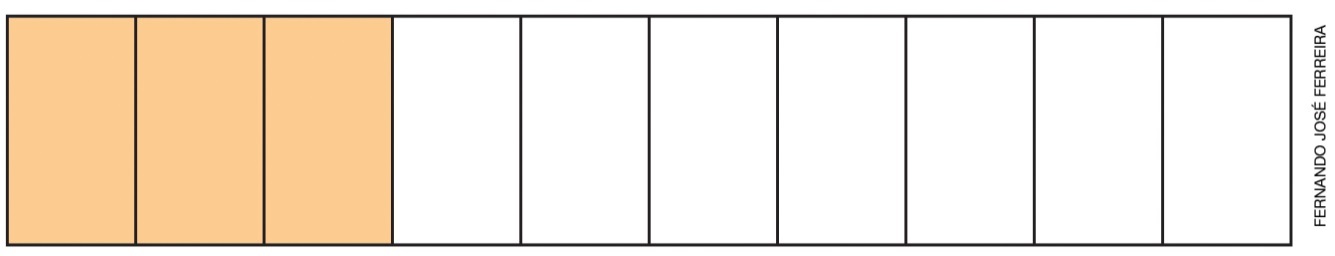 Registre no quadro de ordens:Dê exemplos com centésimos e milésimos também.Após a entrega das cartas, peça aos grupos que reproduzam o quadro de ordens no caderno, encontrem o número na forma decimal correspondente a cada desenho e a cada fração e o registrem no quadro. Em seguida, solicite que escrevam cada número por extenso. Socialize no quadro de giz as respostas encontradas e verifique o que compreenderam sobre o assunto. Como forma de avaliação, observe a participação, o envolvimento dos alunos na atividade e verifique os registros no caderno.Aula 3Conteúdo específicoNúmeros na forma decimal e material douradoRecursos didáticosPáginas 195 a 199 do Livro do estudante.Quadro de ordens em folha de cartolina.Material dourado.Folhas de papel sulfite com o quadro de ordens. EncaminhamentoLeia com os alunos a seção “Aprendendo” das páginas 195 e 196 (leia mais informações nas páginas 195 e 196 do Manual do professor impresso). Organize os alunos em grupos com quatro integrantes e informe que nesta aula utilizarão o material dourado para auxiliar na representação das quantidades no quadro de ordens. Estabeleça com eles que a unidade (1 inteiro) será representada pelo cubo grande do material dourado, a placa representará os décimos, a barra, os centésimos e o cubo menor, o milésimo. Questione: “Quantas placas são necessárias para completar o cubo maior?”; “Quantas barras são necessárias para completar um cubo?”; “Quantos ‘cubinhos’ são necessários para completar o cubo maior?”; “Quantas barras são necessárias para completar a placa?”; “Quantos “cubinhos” são necessários para completar uma barra?”. Espera-se que os alunos percebam que um cubo maior é formado com 10 placas, então podemos afirmar que cada placa representa um décimo 
( ou 0,1) do cubo maior; ou que o cubo maior é formado por 100 barras, ou seja, a barra representa um centésimo do cubo maior ( ou 0,01); ou ainda que ele pode ser formado por 
1 000 cubinhos, ou seja, o cubinho representa um milésimo do cubo maior ( ou 0,001). Verifique se associam: - uma barra a um décimo da placa e a um centésimo do cubo maior; - um cubinho a um décimo da barra, a um centésimo da placa e a um milésimo do cubo maior. Concluída essa discussão, peça aos alunos que representem diferentes números na forma decimal no quadro de ordens utilizando o material dourado. Quando terminarem a manipulação do material dourado, peça que registrem o que fizeram no quadro de ordens da folha de papel sulfite, como indicado no modelo a seguir:Solicite que façam as atividades da seção “Praticando” das páginas 197 a 199 (leia mais informações nas páginas 197 a 199 do Manual do professor impresso).Como forma de avaliação, observe a participação e o envolvimento dos alunos durante a representação dos números com o material dourado e nos registros na folha de papel sulfite e no livro.Aulas 4 e 5Conteúdo específicoAdição e subtração de números na forma decimalRecursos didáticosPáginas 200 a 204 do Livro do estudante.Calculadora.Folhas de cartolina.Embalagens.Cédulas e moedas reproduzidas em papel sulfite.Caneta de ponta grossa.EncaminhamentoSolicite antecipadamente aos alunos que levem para a sala de aula diferentes tipos de embalagem, pois vão brincar de fazer compras no mercado. No dia agendado, recolha as embalagens e escreva os preços dos produtos. Organize as embalagens no espaço escolhido da sala de aula de maneira que os preços fiquem visíveis.Inicie a aula questionando: “O que tem em um mercado?”; “O que as pessoas vão fazer lá?”; “Como funciona o mercado?”. Com base em sua experiência, os alunos devem comentar que no mercado há diversos tipos de mercadoria, que as pessoas pegam os produtos nas prateleiras e passam no caixa para pagá-los. Explique-lhes que farão o mesmo na brincadeira, as embalagens serão os produtos e o dinheiro reproduzido no papel sulfite deverá ser usado para pagá-los. Organize os alunos em duplas e dê para cada uma R$ 100,00 em cédulas e moedas de papel. Dê esse mesmo valor aos caixas para que possam fazer o troco. Atribua os papéis de clientes e de caixas entre os alunos. Explique que os clientes deverão ir ao mercado com os R$ 100,00, escolher os produtos que irão comprar, adicionar os preços na calculadora e verificar se a soma não ultrapassa o valor disponível. Os caixas, utilizando a calculadora, deverão adicionar os preços dos produtos e calcular o troco a ser dado. Durante a brincadeira, os alunos poderão trocar de função, quem é cliente pode ser caixa e vice-versa. Enfatize que sempre devemos planejar nossas compras para não ultrapassar o valor que podemos gastar, verificando o que é realmente necessário. É importante chamar a atenção dos alunos para o controle dos gastos, pois, assim, trabalhamos a educação financeira, contribuindo para que se tornem adultos que saibam lidar com o dinheiro, fazer estimativas e planejar os gastos dentro do orçamento disponível.Deixe os alunos brincarem livremente, observe como se comportam como clientes, se conseguem se manter dentro do valor disponível e se os caixas estão dando o troco certo. Comente que, caso o dinheiro não seja suficiente, terão que devolver algum produto. Como conclusão da atividade, solicite às duplas que, com base na brincadeira, escrevam uma situação-problema que envolva adição e subtração. Chame algumas duplas à frente, peça que exponham seu problema e o resolvam no quadro de giz.Leia com os alunos a seção “Aprendendo” da página 200 e solicite que façam as atividades da página 201 (leia mais informações nas páginas 200 e 201 do Manual do professor impresso). Proponha ainda as atividades das páginas 202 a 204, garantindo a leitura coletiva da seção “Aprendendo”.Como forma de avaliação, observe a participação e o envolvimento dos alunos durante a brincadeira de mercado e na resolução dos problemas. Verifique as atividades registradas.Aula 6Conteúdo específicoElaborando situações-problemaRecursos didáticosDiferentes situações-problema selecionadas antecipadamente e reproduzidas em folhas de papel sulfite.Cédulas e moedas reproduzidas em papel sulfite.Folhas com pauta.EncaminhamentoInforme aos alunos que nesta aula vão criar situações-problema. Essa atividade envolve a compreensão leitora, a argumentação e a interpretação de texto, sendo interdisciplinar com Língua Portuguesa. Para isso, explique aos alunos o que é necessário considerar ao elaborar uma situação-problema, para que o leitor consiga entender a proposta e resolvê-la.Divida os alunos em grupos com quatro participantes, distribua as diferentes situações-problema, peça que as leiam e selecionem as informações que não podem faltar para que o problema possa ser resolvido. Ao selecionar as situações-problema, escolha algumas que contenham informações desnecessárias ou que não apresentem todas as informações, por exemplo: Pedro tem 1,53 m de altura e usa calçados número 36, ele comprou um lanche que custou R$ 6,50 e um suco por 
R$ 4,00. Quanto Pedro gastou?; Maria tem R$ 10,00 a mais que Joana. Quantos reais elas têm juntas?, entre outras. Socialize as situações-problema no quadro de giz, analisando o que cada grupo observou.Direcione a discussão para que todas as informações sejam destacadas, como: palavras-chave, pergunta, ou o que precisa ser resolvido, informações necessárias, estratégias que serão utilizadas para resolver cada problema, entre outras. Repita o procedimento com todos os grupos. No quadro de giz, reformule coletivamente as situações-problema que apresentam informações desnecessárias e aquelas que não apresentam dados suficientes. Terminadas as discussões, entregue uma folha com pauta para cada grupo e informe que agora deverão elaborar duas situações-problema: uma que envolva adição e outra que envolva subtração com números na forma decimal. Solicite que se baseiem em situações cotidianas, como fizeram na brincadeira de mercado, e que envolvam o sistema monetário. Enquanto os grupos fazem a atividade, circule pela sala, faça intervenções e disponibilize as cédulas e moedas de papel para manipularem. Peça que resolvam as situações-problema criadas para verificar se estão corretas. Quando concluírem, socialize os problemas criados.Como forma de avaliação, observe a participação, o envolvimento dos alunos e o registro das atividades.Mais sugestões para acompanhar o desenvolvimento dos alunos Proponha as atividades a seguir e a ficha de autoavaliação para que os alunos a preencham. Atividades1. Entregue para cada aluno uma folha pautada e cédulas e moedas reproduzidas em papel. Solicite que registrem de duas maneiras diferentes as soluções para a seguinte situação: “Como poderíamos comprar sucos e pães de queijo em uma lanchonete com R$ 10,80, sabendo que um suco custa R$ 1,10 e um pão de queijo custa R$ 1,60?”2. Entregue uma folha de papel sulfite para cada aluno com um quadro de ordens reproduzido e solicite que representem no quadro, na forma decimal, estas frações decimais: ;  e . A seguir, peça que escrevam os números na forma decimal por extenso abaixo do quadro.Comentário: Observe os registros dos alunos para avaliar se seguiram as propostas corretamente. Caso algum aluno não tenha entendido uma das propostas, faça intervenção individual.Fichas para autoavaliaçãoParte inteiraParte inteiraParte inteiraParte decimalParte decimalParte decimalCENTENADEZENAUNIDADE,DÉCIMOCENTÉSIMOMILÉSIMOParte inteiraParte inteiraParte inteiraParte decimalParte decimalParte decimalCENTENADEZENAUNIDADE,DÉCIMOCENTÉSIMOMILÉSIMO0,3Número na forma decimalNúmero na forma de fraçãoMaterial douradoPor extenso1,123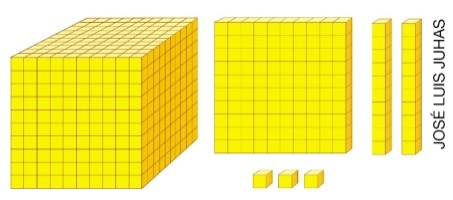 Um inteiro e cento e vinte e três milésimos.Marque X na carinha que retrata melhor o que você sente ao responder cada questão. 
Sim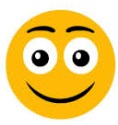 
Mais ou menos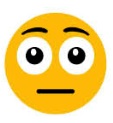 
Não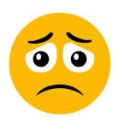 1. Sei representar um número na forma decimal no quadro de ordens?2. Sei resolver uma adição com números na forma decimal?3. Sei resolver uma situação-problema envolvendo números na forma decimal?4. Sei relacionar o número na forma decimal com o centavo de real?5. Sei resolver uma subtração com números na forma decimal?Marque X na carinha que retrata melhor o que você sente ao responder cada questão. 
Sim
Mais ou menos
Não1. Sei representar um número na forma decimal no quadro de ordens? 2. Sei resolver uma adição com números na forma decimal?3. Sei resolver uma situação-problema envolvendo números na forma decimal? 4. Sei relacionar o número na forma decimal com o centavo de real?5. Sei resolver uma subtração com números na forma decimal?